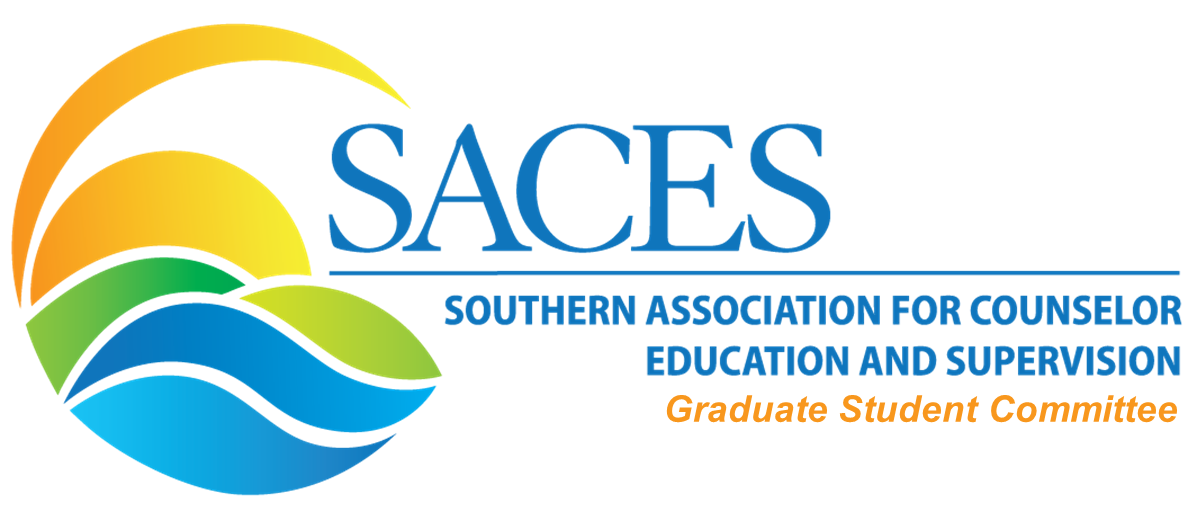 AgendaMeeting Date: July 26, 2019 10-11 AM  (CST) Members in Attendance: Hannah, Elizabeth (president), Dave Moran, Nils J. Palma dmoran@odu.edu, Michell, Jannelle, Raven Cokley, V. Paige Zeiger, Jennifer, Leo BalseiroDiscussion of GSR transitionJoey/Hannah working togetherIntroductions on role changes Changes from subcommittees to working groups for more succinct language to better communicate our message. Subcommittees now termed workgroups under the main Graduate Student CommitteeReports/updates from each workgroupBlog WorkgroupNeeds?  Supports?Tameeka: will develop calendar and ensure someone can post if no submission was obtainedGSC: words from the president-Elizabeth Villares shared thoughts about possibly doing Vlogs.Interviews WorkgroupNeeds?  Supports?Hannah: submitted one interview for review and received feedback from the president-Elizabeth Villares.4 videos have been done but original goal was 7. Identifying ways to improve set up of interview by placing short clips of videos with specific questions Newsletter WorkgroupNeeds?  Supports?Jennifer: confusion about what could be done. Recommendation- highlights things that pertain to graduate students in the section. (i.e., credit hours or information about internship and supervision). Joey: sharing information across platforms and gathering important information to be shared. Leo: requests information about the issue:Jennifer: provides information about the discussion and possible ways to make changes to the workgroup.Leo: publications are available from ACA to provide context to topics related to internship, leadership, and others.Jennifer: shares experience as a doc student and how some of that information can be provided to students.Leo: looking at resources for Masters and Doctoral level programs (i.e., teaching, supervision, and clinical hours)Dave: shares experiences at CACREP and ways to utilize resources to provide graduate students (i.e., standards and policies). Putting out a call to all members to see who has something to share. Collaboration with Interest Networks WorkgroupNeeds?  Supports?Having a graduate student interest networkLeo and Dave: interested in the network**** Create call for interest network for graduate students Develop mission statement once 15-20 people are identifiedSocial MediaNeeds?  Supports?Janelle: Wants to find people who are interested in joining. Creating things for ACES conference to create excitement. Will work to push information forward. Wants to hold a workgroup meeting who all is interested in collaborating to social media workgroup moving forward. Joey: Blur and ways to utilize it for promoting material.Hannah: Are you need more? Janelle is requesting more people to join and support. Leo: would be happy to help and join in. willing to help social media work group.WebsiteNeeds? Supports?Nils: working closely with Kristy to increase presence. Will work with other members of the workgroup to design the page and work with Kristy to make changes. Will work to update website accordingly. Involvement (Application Process)Discuss commitment/needsGraduate Student Interest NetworkReasons to be involved with GS workgroupsProfessionalismCVNames on website page under each committee (visibility)Hannah and Joey: an application is being worked on to provide more structure to the committee to establish it as a strong running committee. Placing names of committee members on our website for representation ACES Student Lounge in SeattleTips on being published?Other areas of interest?Will send this information via email because of time.TimelineNext Meeting - August (doodlepoll)Submitting application (google form)Committee Co-Chair: Hannah M. Coyt Email: coyth@lindsey.eduCommittee Co-Chair: Jose “Joey” Tapia-Fuselier Email: josetapia@my.unt.edu